EUROPEAN EXTERNAL ACTION SERVICE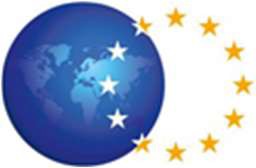 EUSR FOR THE SOUTH CAUCASUS AND THE CRISIS IN GEORGIA TOIVO KLAARAPPLICATION FORMDeadline: 26 April 2024SECONDED CHIEF OF CABINET/POLITICAL ADVISOREUSR FOR THE SOUTH CAUCASUS AND THE CRISIS IN GEORGIA, BRUSSELS OFFICE(Please fill the application electronically and answer each question clearly and completely.)A – PERSONAL DATAMailing Address (or where you may be reached)B – EDUCATION AND PROFESSIONAL TRAININGUniversity Education or EquivalentGive full details in chronological order starting from the most recent degree/diploma achieved. Include courses and post-graduate studies if applicable.C – EMPLOYMENT RECORDStarting with your current position, list in reverse chronological order relevant professional positions held. Use a separate block for each position.Previous relevant positions (1)Previous relevant positions (2)Previous relevant positions (3)Other previous employmentPrevious international field mission experience(Please provide exact details in reverse chronological order.)D – FURTHER SKILLSA = Professional Fluency; B = Working Knowledge; C = Limited KnowledgeE – ADDITIONAL INFORMATIONFamily NameFamily NameFirst NameFirst NameFirst NamePassport/ID numberPassport/ID numberDate of Birth (DD/DD/MM/YYYY)Place of BirthPlace of BirthCountry of BirthCountry of BirthCountry of BirthGenderPresent nationalityDo you have multiple nationality?Do you have multiple nationality?Do you have multiple nationality?Other nationalityOther nationalityOther nationalityMarital StatusDependentsDependentsDependentsBlood TypeBlood TypeBlood TypeStreetStreetZip/Postal CodeTown/CityCounty/State/ProvinceCountryTelephone No.Fax No.Email AddressName Institution /University place and countryDegrees/Qualifications Obtained(Title of qualification awarded)I.	MainCourse/Field of StudyAttended(DD/MM/YY)Attended(DD/MM/YY)Name Institution /University place and countryDegrees/Qualifications Obtained(Title of qualification awarded)I.	MainCourse/Field of StudyFrom:To:II.	Organisation, place andcountryPosition HeldCategory/RankDate (DD/MM/YY)Date (DD/MM/YY)II.	Organisation, place andcountryPosition HeldCategory/RankFromToDescription of your duties and responsibilities:Description of your duties and responsibilities:Description of your duties and responsibilities:Description of your duties and responsibilities:Description of your duties and responsibilities:III.	Organisation, place andcountryPosition HeldCategory/RankDate (DD/MM/YY)Date (DD/MM/YY)III.	Organisation, place andcountryPosition HeldCategory/RankFromToDescription of your duties and responsibilities:Description of your duties and responsibilities:Description of your duties and responsibilities:Description of your duties and responsibilities:Description of your duties and responsibilities:IV.	Organisation, place andcountryPosition HeldCategory/RankDate (DD/MM/YY)Date (DD/MM/YY)IV.	Organisation, place andcountryPosition HeldCategory/RankFromToDescription of your duties and responsibilities:Description of your duties and responsibilities:Description of your duties and responsibilities:Description of your duties and responsibilities:Description of your duties and responsibilities:V.	Organisation, place andcountryPosition HeldCategory/RankDate (DD/MM/YY)Date (DD/MM/YY)V.	Organisation, place andcountryPosition HeldCategory/RankFromToDescription of your duties and responsibilities:Description of your duties and responsibilities:Description of your duties and responsibilities:Description of your duties and responsibilities:Description of your duties and responsibilities:VI.	Organisation, place andcountryPosition HeldCategory/RankDate (DD/MM/YY)Date (DD/MM/YY)VI.	Organisation, place andcountryPosition HeldCategory/RankFromToVII.VIII.IX.X.XI.	OrganisationPlace and countryPosition HeldDate (DD/MM/YY)Date (DD/MM/YY)XI.	OrganisationPlace and countryPosition HeldFromToXII.XIII.XIV.XV.XVI.Level of proficiencyLevel of proficiencyLevel of proficiencyLevel of proficiencyOther languagesSpeakWriteReadUnderstandBy submitting this application form, I certify that the statements made by me in answer to the foregoing questions are true, complete and correct to the best of my knowledge and belief. I understand that any misrepresentation or material omission made on the Application Form will result in the application being voidand will result in termination or dismissal from the mission.By submitting this application form, I certify that the statements made by me in answer to the foregoing questions are true, complete and correct to the best of my knowledge and belief. I understand that any misrepresentation or material omission made on the Application Form will result in the application being voidand will result in termination or dismissal from the mission.By submitting this application form, I certify that the statements made by me in answer to the foregoing questions are true, complete and correct to the best of my knowledge and belief. I understand that any misrepresentation or material omission made on the Application Form will result in the application being voidand will result in termination or dismissal from the mission.SignaturePlaceDate